STICHTING TER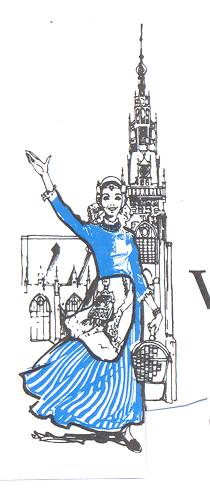 BEVORDERINGWESTFRIESEFOLKLORETESCHAGEN2017Hierbij nodigt het bestuur van de Stichting ter Bevordering Westfriese Folkore u uit tot het bijwonen van de jaarvergaderingDatum:			maandag 28 mei 2018Plaats:				’t Oude Slot te SchagenAanvang:			20.00 uurWij hopen dat u allen aanwezig kunt zijn. Uw aanwezigheid wordt zeer op prijs gesteld.De agenda voor deze vergadering is als volgt:Opening en welkom door de waarnemend voorzitter Siem HuijbertsIngekomen stukken en mededelingenBestuursverkiezing: Aftredend en herkiesbaar: Max Hopmans en Petra Godschalk.Nieuwe kandidaten kunnen zich tot een uur voor aanvang van de vergadering aanmelden bij de voorzitter.Vorig jaar is tijdens de jaarvergadering besloten Rienk Mud met ingang van het seizoen 2018 aan te stellen tot onze nieuwe voorzitter in de plaats van Rob Hogenes. Wij verheugen ons er op dat Rienk zich met 100% zal inzetten voor onze stichting en vanaf nu de leiding op zich zal nemen.Met ingang van 1jan18 is de Stichting Kroniek Westfriese Folklore opgeheven en overgeheveld naar ons bestuur. In verband hiermede stellen wij voor om John Duiven als lid aan ons bestuur toe te voegen en hem de bestuursverantwoordelijkheid op te dragen inzake de uitgifte van ons zo geprezen blad “de Kroniek”. Jaarverslagen 2017:Van de kinderbroodmaaltijdVan de kinderdansgroepVan de kledingcommissieVan de kappenclubVan de Westfriese dansgroep SchagenVan de Stichting Museumboerderij VreeburgFinanciële zaken:Verslag 2017Begroting 2018Programma 2018: Jan Benit, Siem Huijberts en anderenRondvraagAfscheid diverse commissieleden en vrijwilligersSluitingVan de voorzitterSeizoen 2017: Een korte terugblikVorig jaar tijdens de jaarvergadering werd ik aangesteld als a.i. voorzitter om een jaar te overbruggen voordat de nieuwe voorzitter kon aantreden.Voor mij, maar ook voor Anneke Molenaar en Jan Benit, die ook een nieuwe functie kregen, toch wel spannend om de Folklore te laten draaien zoals altijd.Het 64e Folklore seizoen startte met een druk bezochte Miss verkiezing in Igesz met 15 deelnemende missen. Marieke van Noorden werd gekozen tot Miss West-Friese Folklore 2017.Tijdens de openingsmaaltijd mocht Rob Hogenes, voormalig voorzitter, uit handen van Burgemeester Marjan van Kampen het “Schager Compliment” ontvangen. Hij was daar zeer blij mee.Het jaar 2017 was ook het Jubileumjaar van de Kinderdansgroep. Deze groep doet al 60 jaar mee om op donderdag de mooiste en leukste dansjes te laten zien aan het publiek. Jan Benit heeft ontzettend zijn best gedaan om een leuk programma in elkaar te zetten, waarvoor dank.Ook de tv-opnames van de EO bij ons thuis was zeer geslaagd. Wij, mijn vrouw Marja en ik, vonden het een voorrecht om Schagen en met name de West-Friese Folklore meer bekendheid te geven.Op de laatste donderdag hadden we met alle vrijwilligers een geslaagde soep- en broodjesmaaltijd. Dit werd verzorgd door Bakkerij Slijkerman,’t Are Brood, de Posthoorn en het Oude Slot.De 10 West-Friese donderdagen zijn, afgezien van een paar regenbuien, prima verlopen. Er waren veel toeristen op de been die onder andere konden genieten van onze Miss Marieke van Noorden.De vuurdoop van Jan Benit als programmaleider en Anneke Molenaar als “Spreekstalmeester” is prima verlopen.Het was, zoals gezegd, een prachtig en fantastisch Folklore jaar.Siem Huijberts4. JAARVERSLAGEN 2017KINDERBROODMAALTIJDMet veel plezier hebben, Anja, Margit, Connie, Danielle, Coba en Bernard geholpen bij het organiseren en begeleiden van de kinderbroodmaaltijd. Petra is contactpersoon en kon bijspringen wanneer dit nodig was. Dit hield in:Elke week inschatten hoeveel (en welke) broodjes er besteld en gesmeerd moesten worden (in samenwerking met Astrid van de Kinderdansgroep). Het totaal bestond uit iets meer witte dan bruine broodjes.Op maandag per e-mail de bestelling doorgeven aan Albert Heijn (broodjes, halfvolle melk, een pak karnemelk, limonade, suiker, kaneel en smeerbare roomboter)Donderdagochtend vroeg kaas ophalen bij één van de twee kaasstallen op de markt. We krijgen vijf maal kaas van de ene kaasboer en vijf maal van de andere. Alle spullen ophalen bij Albert Heijn. Vooraf spraken we met elkaar af wie wat ging halen.Daarna met z’n allen de broodjes smeren in de Muziektuin (met kaas en kaneel/suiker)De bakker nam de broodjes, de frisdrank en de melk (wanneer het niet te warm was) mee met de bakkerskar. Als we nog even tijd over hadden konden we, gezeten op een bankje, mooi de startende optocht aanschouwen in de Muziektuin. Met de bolderkar wordt het boerenbonte servies, het tafelkleed en wat broodjes naar de lange tafel op de Markt gebracht. Tafel dekken, kannen ophalen bij de restaurants.De frisdrank en de melk in de kannen schenken, de broodjes op schalen rangschikkenNa de komst van de kinderen ervoor zorgen, met hulp van de dames die het kinderdansen begeleiden, dat ze genoeg te eten en te drinken krijgen. Kinderen die niet dansten mochten ook mee eten.Na het eten de tafel afruimen, een doekje konden we halen bij Igesz.Daarna het servies afwassen in de toren in de Muziektuin; we deden dat het liefst  met de handNieuwe kaneel en suiker mengen voor de volgende week.Op de dag van het kind konden er appels bij de AH gehaald worden. Een welkom extraatje!Op de dag van het ringsteken hebben wij geholpen met eten en drinken uitdelen aan de deelnemers.We hebben goed ons best gedaan, genoten van de kindertjes en ook heel veel plezier gehad! We konden prima met elkaar overweg! Kortom, het liep allemaal ‘gesmeerd’.KINDERDANSGROEPWat hebben we een prachtig seizoen gehad met een groep van 42 kinderen	Het 60 jarig bestaan van de kinderdansgroep was dan ook een groot succes.Alle kinderen van de kinderdansgroep hebben aan het begin allemaal een bonnenboekje gekregen met waardebonnen voor verschillende dingen.Waaronder kaartje voor de bioscoop, zwembad, ijsje bij picobello enz.Zoals we al een aantal jaren doen is op de laatste oefen donderdag dansen in Magnushof.   De kinderen werden ook in Magnushof weer verwend met drinken en wat lekkers. Hier hebben we ook een groepsfoto gemaakt. Deze Groepsfoto is  samen met de burgemeester en de kinderdansgroep onthuld en hangt in de toren van de kerk op de markt.  Tijdens de laatste westfriese markt.   hebben alle kinderen van de kinderdansgroep deze groepsfoto  gekregen.De kinderen hebben enorm genoten bij de dag van het kind waarbij ze verschillende dingen konden doen. Waaronder met het stoomtreintje een ritje  maken. Ook het maken van een springtouw was een enorm succes waarbij ze zelfs in de regen een touw wilden maken.Ook zijn we nog op een donderdag na de westfriese markt in klederdracht wezen bowlen. Dit was erg gezellig en de kinderen hebben dan ook enorm genoten. Ook hier werden ze weer verwend met drinken en lekkere hapjes.(voor herhaling vatbaar)De  positieve reacties na het seizoen waren geweldig.Uiteraard wil ik de kinderen van de kinderdansgroep bedanken ze waren weer fantastisch dit mag dan ook niet verloren gaan.Diegene die het 60 jarig bestaan  mede mogelijk  heeft gemaakt is Jan Benit. Hij heeft er onder andere voor gezorgd dat er bonnen boekjes kwamen en dat we met de kinderdansgroep konden bowlen en nog meerdere dingen. Ik wil Jan daarom nogmaals bedanken voor alle inspanningen het was een enorm succes. We hadden ook nog het afscheid van Dhr Arie Brak deze kreeg van de kinderdansgroep een leuk boekwerk met allemaal tekeningen en geschreven stukjes als  bedankje voor alle jaren  dat hij met zijn stalletje met  dieren op de markt aanwezig was en waar alle kinderen dan ook altijd van genoten hebben.Inmiddels ben ik weer gestart met oefenen. Helaas heb ik ook al weer wat afmeldingen.  Dus ik hoop dat daar weer andere kinderen voor terug komen.Ik kijk dan ook alweer uit naar het nieuwe seizoen van 2018 Hierbij wil ik ook de rest die mij geholpen hebben bij de kinderdansgroep enorm bedanken zonder hun had ik dit niet kunnen doen.Ik ben nog op zoek naar een accordeonist(e) voor de eerste westfriese donderdag 28 juni  in het makado ik heb namelijk niemand die dan kan spelen.Astrid NeveKLEDINGCOMMISSIEHet afgelopen seizoen is alles prima verlopen. Alle kleding was weer min of meer op tijd terug. Bij de uitleen zag ik al dat de schortjes van de kinderen wel erg versleten zijn en vatte ik het plan op om deze winter nieuwe schorten te maken.Dan wel meteen in de stijl van 1900. Ik heb me er in verdiept en vond in boeken en op internet voorbeelden en een patroon. Geholpen door enkele vrijwilligers ben ik deze winter aan de gang gegaan. Inmiddels hebben we er 50 in verschillende maten.Het geld voor de stof en de broderie komt van giften en de niet terug gegeven borg van de te laat ingeleverde kleding.Bij het inleveren van de kleding stond een giftenpot en een voorbeeldschort hing er naast. Ik moet zeggen dat stimuleerde wel om te geven.De nieuwe schorten hebben de stichting dus geen cent gekost.Ook waren de omslagdoeken van de kinderen aan vervanging toe.De brei- en haakclub in Schagen heeft hard gewerkt voor ons. Zij hebben er zo’n 30 stuks voor ons gehaakt. Zelf zat ik tijdens de schaatswedstrijden te haken en hebben verschillende oma’s ook meegeholpen. Dus voor de kosten van het haakgaren lopen veel kinderen met een nieuwe omslagdoek.De dames hebben alle kleding weer nagekeken en gerepareerd.Wij zijn klaar voor het nieuwe seizoen.Groeten en tot de vergadering.Connie Praat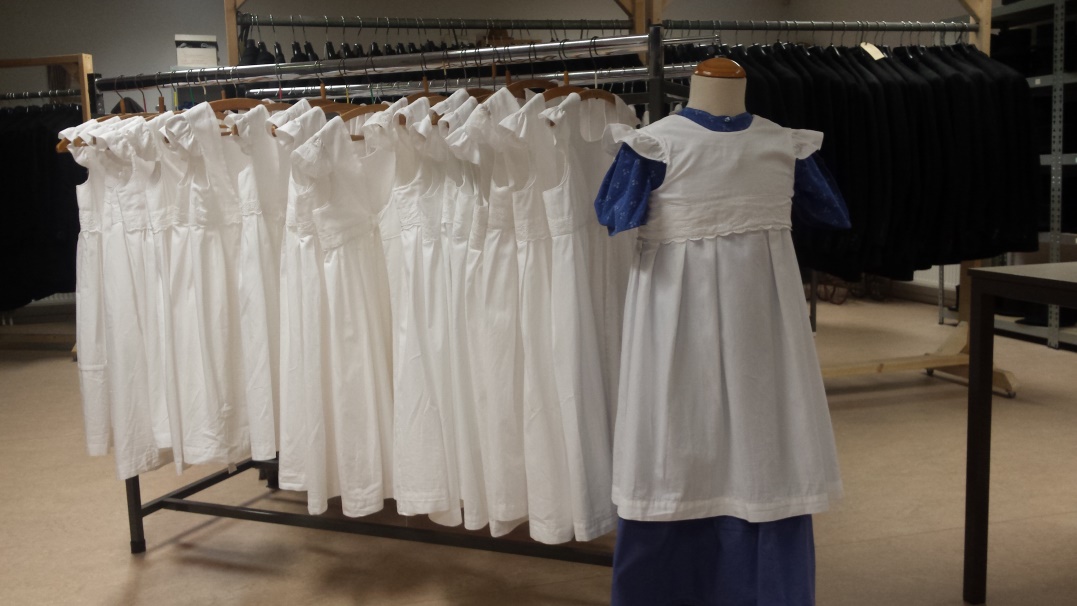 KAPPENCLUBDe kappengroep dames hebben ook dezer winter weer alle kappen uit elkaar gehaald, gewassen, gesteven, gestreken en weer op maat gemaakt.Zoals alle jaren is er best een verloop in het uitlenen en houden we toch altijd wel wat kappen over die niet uitgeleend worden.We hebben dit jaar Everien van der Wal er bij gekregen, die het ook wil leren hoe het kappenkant in elkaar wordt gezet.Vriendelijke groet, PetriWESTFRIESE DANSGROEP SCHAGENALGEMEEN:De Westfriese Dansgroep Schagen is opgericht in 1954 als onderdeel van de Stichting Westfriese Folklore. Op 20 december 1991 is de dansgroep zelfstandig verder gegaan als Vereniging Westfriese Dansgroep Schagen. Het doel van de vereniging is het beoefenen en het bevorderen van de Westfriese folkloristische dansen uit de periode 1850 – 1900 door middel van dans, muziek en kleding.Onze oefenavonden zijn op de donderdag van 19.30 tot 21.30 in “De Groene Schakel” aan de Mauvestraat, waarbij we in de maanden juli, augustus, september en december niet oefenen. In de maanden juli en augustus hebben we de optredens op de Westfriese Markt. Elk jaar in maart of april houdt de vereniging haar jaarlijkse Algemene Ledenvergadering.BESTUUR:In 2017 is het bestuur 9 keer voor een reguliere vergadering bijeen geweest en nog een aantal extra gespreksronden. Ook heeft het bestuur een gesprek gehad met de muziek en met het bestuur van het SIFF.Het bestuur is ook naar de jaarvergadering van de Westfriese Folklore geweest en naar de evaluatie bespreking na de markten.Met de dansgroep uit Hoogwoud hebben we contact gezocht wat we eventueel voor elkaar kunnen betekenen en ze zijn daarvoor een avond bij ons wezen dansen. In 2018 gaan we daar heen om een oefenavond mee te maken.Het bestuur bestond per 31 december 2017 uit de onderstaande personen:Nel Boersen		voorzitterJohan Veldhuis	secretarisHans Wiemers	penningmeesterNel de Boer		bestuurslidLida Visser		bestuurslidOp 20 april 2017 was de jaarlijkse Algemene Ledenvergadering in “De Groene Schakel”. Na de vergadering was er weer de gezellige bingo.HET LEDENTAL:Onze vereniging bestaat (31-12-2017) uit 46  leden. We kunnen dit ledental onderverdelen in:29 dansers / 3 muzikanten / 14  leden.Dit jaar hebben op de oproep voor nieuwe leden in de krant en NH-media 5 personen gereageerd, 1 echtpaar en 3 dames. Het echtpaar haakte al voor de 1e oefenavond af vanwege artrose in zijn enkel en 2 dames vonden het toch te veel worden voor hun zelf. Dus bleef er 1 dame over en die pakt het heel goed op en wel de dansgroep komen versterken.Onze muzikante Annie Beers moest helaas stoppen met het spelen bij optredens, het werd te zwaar voor haar.In 2017 betaalden de leden € 35,-- contributie per jaar.COMMISSIES EN VERTEGENWOORDIGINGEN:Commissies:Kleding:Deze commissie bestaat uit:  Tine Horn  en Sam Boersen.De taken van de commissie bestaan uit het adviseren van de leden over het dragen van de kostuums, sierraden en de kappen etc.Zij hebben ook tot taak het bijstaan van de leden bij het maken van de stofkeuze en het (laten) maken van de kostuums, zodat de kostuums volgens de modellen uit de periode 1850 – 1900 zijn en voldoen aan het kledingreglement van de vereniging.Reizen:Deze commissie bestaat uit: Hans Wiemers, Nel Boersen, Fred Wiemers, en Johan Veldhuis.Deze commissie zorgt voor de voorbereidingen van alle reizen van de Dansgroep.P.R.:Deze commissie bestaat uit: Nel de Boer, Janny Veldhuis en Fred Wiemers.Deze commissie zorgt voor alle dingen die met PR te maken hebben, maar ook de kaarten bij de verjaardagen worden door deze commissie verzorgd. Daarnaast worden ook de kerstkaarten door deze commissie (met behulp van de nodige vrijwilligsters) gemaakt. Ook verzorgen zij de attenties bij ziek en zeer.Optredens:Deze commissie bestaat uit: Ineke Wiemers en Johan Veldhuis.Binnen deze commissie zorgt vooral Ineke er voor dat er voor elk optreden weer muziek is en voldoende dansparen. Dat is vaak nog een hele klus om dat allemaal rond te krijgen.Jubileum:Deze commissie is het voor het 65 jarig jubileum in 2019 weer samen gesteld. Het bestaat uit het bestuur en Fred en Ineke Wiemers. De commissie heeft een aantal locaties bekeken en hebben een leuke op het oog waar verder mee gegaan wordt.Afvaardigingen:F.F.G.N. / jaarvergadering:Ook heeft het bestuur elk jaar een afvaardiging naar de (landelijke) jaarvergadering van de F.F.G.N. (Federatie van Folkloristische Groepen in Nederland) in Maarsbergen.  De dansgroep werd vertegenwoordigd door Sam en Nel Boersen en Johan en Janny Veldhuis.District West van de F.F.G.N. / jaarvergadering:Dit jaar is de jaarvergadering van het District West gehouden bij de Blokkerder Dansgroep Blokker. Dansgroep Schagen was er vertegenwoordigd door Sam en Nel Boersen en Jan en Nel de Boer. Nel Boersen is tevens secretaris van District West.Folklore dag F.F.G.N.: Dit jaar was de nationale folklore dag in Ulft, georganiseerd door  ’DE DÖRSVLÉGELS uit ULFT, onze vereniging was daar vertegenwoordigd door Sam en Nel Boersen en Johan en Janny Veldhuis. Het werd gehouden in de oude fabriekshallen van de bekende DRU-fabriek. Vertegenwoordigingen:District West van de F.F.G.N.:Als vertegenwoordiger van de Westfriese Dansgroep Schagen heeft Nel Boersen zitting in het District West. Zij vervult ook de functie van secretaris.DANSLEIDING:Tine Horn heeft het afgelopen jaar de dansleiding en het lesgeven verzorgd met veel enthousiasme. En haar enthousiasme komt ook de uitstraling van de groep ten goede. Tine heeft aangegeven dat ze stopt als dansleider na dit seizoen, dus nog tot aan de markten in 2017. Germa Smit is twee maal naar een dansleiderscursus geweest en is bereid het van Tine over te nemen. Ze zullen het in begin samen doen.DAG VAN DE DANS:Op de dag van de dans hebben we ons eigen programma gedanst en daarnaast hebben de groepen die ook deelnamen aan het Internationale Folklore Festival gedanst op diverse locaties in Schagen.OPTREDENS:We hebben natuurlijk weer de optredens verzorgd op de 10 Westfriese markten in Schagen. Ook hebben we deelgenomen aan het Internationale Folklore Festival in Schagen. We hebben daar voor een nieuwe medley in gestudeerd met delen van 8 verschillende dansen. We oogsten daar veel succes mee op de middag optredens. ’s Avond werd er door ander West-Friese groepen gedanst.Verder hadden we dit jaar optredens in:Den Helder:	Sail Den Helder, als vertegenwoordiger voor de gemeente Schagen.Soest:	Dansfestival              ’t Zand:	Opening gerestaureerde OT.Zoals elk jaar hebben we ook weer optredens mogen verzorgen in verzorgingshuizen in:Castricum:	Zorgcentrum “De Santmark”.Purmerend:	Verpleeghuis “Molentocht”.Egmond a. Zee:	Zorgcentrum “Agnes”.Opperdoes:	Zorgcentrum “Almere”.Heiloo:	Zorgcentrum “De Loet”.Wervershoof:	Zorgcentrum “Sint Jozef”.BUITENLANDSE REIS:Dit jaar hebben we geen buitenlandse reis gehad.RABOFIETSSPONORTOCHT:Dit jaar hebben Frans Boersen, Rinus Klarenbeek, Johan en Janny Veldhuis deelgenomen aan de Rabo Fietssponsortocht. Dit gaf een welkome aanvulling voor de kas.JAARLIJKS UITJE:Dit jaar hebben we een uitje gehad naar Kampen en Hattem. Dit is niet helemaal gladjes verlopen, want op de heenweg hebben we een tijd stil gestaan omdat voor ons een vrachtwagen in de berm gekomen was en vast zat. In Hattem ging de boottocht niet door omdat het toen net ging onweren en het niet verantwoord was om dan met een stalen boot het water op te gaan. Het werd goed opgelost door de reder door met ons mee te gaan en ons het een en ander van de omgeving te laten zien.SecretarisJohan Veldhuis.	   STICHTING MUSEUMBOERDERIJ VREEBURG Boerderij- en Rijtuigmuseum JAARVERSLAG 2017 Bestuur Het bestuur was begin 2017 als volgt samengesteld: Cees Zwaag, voorzitter Anton Wauters, secretaris Berend Schop, penningmeester Rob Hogenes, lid Siem Huijberts, lid Lucien Kortenaar, lid José Volten, lid José Volten bedankte met ingang van augustus om privéredenen als lid van het AB. In haar plaats werd per 6 november Gerarda Mak door de gemeente Schagen benoemd. Hans van Kampen werd op 6 november door het AB tot voorzitter benoemd. Hij volgde per 1 januari 2018 Cees Zwaag op, die te kennen had gegeven het voorzitterschap te willen beëindigen. In de AB-vergadering van 11 december werd afscheid genomen van Rob Hogenes als lid van het AB. Hij had daarvan sinds 30 juni 2009 deel uitgemaakt. Per 1 januari 2018 werd zijn plaats ingenomen door Rienk Mud, die door de Westfriese Folklore werd benoemd. Het dagelijks bestuur vergaderde elf maal. Het algemeen bestuur vier maal. Vrijwilligers. De meeste vrijwilligers fungeerden als suppoost en/of rondleider. Tijdens de Westfriese donderdagen demonstreerde een aantal op de dars oude ambachten. Bovendien was er op die dagen in de smederij een houtdraaier actief. De dinsdagmorgen kwam een vaste groep bij elkaar voor het uitvoeren van werkzaamheden en het bespreken van de dagelijkse gang van zaken. De inrichting van wisseltentoonstellingen op de expositiezolder, de vitrinekamer, en in de sluis van het rijtuigmuseum werd door speciale groepen verricht. Ook werd een kleine tentoonstelling in de bibliotheek ingericht. Een aantal vrijwilligers hield zich bezig met documentatie van objecten, klimaatregeling enz. Totaal waren er 67 vrijwilligers. Helaas stopten in de loop van het jaar José Volten en Gerard Koel om privéredenen. Beiden bekleedden een bijzondere plaats in Vreeburg. José was sinds februari 1990 vrijwilligster en sinds mei van dat jaar lid van het Algemeen Bestuur. Zij gaf leiding aan en coördineerde praktisch vele werkzaamheden in het museum, zoals behoud/beheer collectie, aansturen van vrijwilligers, schoonmaakwerkzaamheden, tentoonstellingen, textieloverleg enz. Gerard was sinds 1996 vrijwilliger. Hij deed diverse werkzaamheden maar was vooral de specialist van de expositie in het rijtuigmuseum. Zo had hij ondermeer een bijzondere inbreng bij de totstandkoming van de film in de vitrinekast en niet te vergeten de depotruimtes. Hij was ook filmoperateur, suppoost en rondleider. Gelukkig konden we ook weer nieuwe vrijwilligers verwelkomen! Op 26 september bezocht een groep vrijwilligers het Museon in Den Haag, een museum voor cultuur en wetenschap. De onderwerpen die werden vertoond waren zeer divers, zoals de ijstijd, belangrijke mineralen, diersoorten, komst van de mens enz. Museumbezoek De officiële opening van het seizoen vond plaats op 30 maart en werd verricht door Jan Buisman uit Schagen, zoon van de destijds bekende voordrachtskunstenaar en cabaretier Jan Buisman Sr. Het aantal bezoekers bedroeg gedurende het seizoen 2791 volwassenen, 408 kinderen, 172 donateurs en 581 bezoekers die bij speciale gelegenheden gratis toegang hadden. Totaal 3952, 837 meer dan het jaar daarvoor. De flinke toename is ondermeer te danken aan de mogelijkheid voor kinderen om zich tijdens de Westfriese donderdagen te verkleden in Westfriese kleding. Het bezoek aan de op 8 en 9 april gehouden Open Dagen was iets minder dan verwacht. Dat was ook het geval bij de in de zomervakantie georganiseerde kindermiddag. Daarentegen werd de kindermiddag in de herfstvakantie uitstekend bezocht. Enkele scholen werden in het museum ontvangen en rondgeleid. In de maanden juli en augustus en tijdens de Kunstmarkt in de muziektuin op 4 juni, was het museum ook op zondag geopend. Enkele bijzondere evenementen waren de lezing van Niek Jan Grooff op 3 mei over de Tweede Wereldoorlog, het fungeren als stempelpost voor de Fietsvierdaagse van Le Champion op 2 mei en deelname aan het Rondje Piano op zondag 10 september. Voor de Taxatiemiddag op zaterdag 25 november was weer volop belangstelling. Taxateurs waren Henk Houkes, Hans van Kampen, Frans Diederik en Lucien Kortenaar. Het was een experiment, het organiseren van een filmmiddag op zondag 5 november. Het werd een geslaagde middag met veel bezoek. De film ging over het cabaret van Maartje en Jan Buisman, bezoek van Gerard Joling en Karin Bloemen aan de Paasveetentoonstelling en verhalen over Schagen. Exposities. Er was één nieuwe wisseltentoonstelling te zien over Jan Buisman (1911-1994), een geboren en getogen Schagenees. Hij trad al op jonge leeftijd als voordrachtskunstenaar op en vormde later zijn eigen cabaretgroep onder de naam “Maartje en Jan Buisman”. Hij werd ook wel de Schager Buziau genoemd. Voor de laatste maal waren ook de tentoonstellingen “Plaspillen en wonderzalfjes” en “Making Fashion” te bewonderen. De eerste liet zien hoe de gezondheidszorg en verpleging vroeger waren geregeld; de tweede ging over het naaldvak- en naaionderwijs in de eerste helft van de twintigste eeuw. Gedurende enkele weken werd in een kleine tentoonstelling een bijzonder voorwerp uit de collectie van Vreeburg belicht. Ook werd een kleine tentoonstelling in de bibliotheek ingericht. Diversen Het aantal donateurs was 301, iets minder dan in 2017. De donatiebijdragen zijn met € 2,50 verhoogd. De verspreiding van de folders werd gezamenlijk door vrijwilligers van de Westfries Folkore en Vreeburg gedaan. Er werd in diverse kranten en periodieken geadverteerd en aandacht aan Vreeburg geschonken. Tijdens Sail Den Helder werd van 22 t/m 25 juni samen met de Folklore promotie voor de Westfriese markten en Vreeburg gevoerd. De website, met als webmaster onze vrijwilligster Diny Winters, werd goed bezocht. Ook is Vreeburg op Facebook te vinden. In het voorjaar werd in het Rijtuigmuseum een nieuwe koffie-/theehoek ingericht met als wandbekleding een deel van de oude wanddecoratie van het voormalige hotel, café, restaurant ’t Centrum (thans de Koeienhemel). Er is zelfs gelegenheid om piano te spelen! Sinds het najaar vinden er bijeenkomsten plaats van de Samenwerkende Musea in de gemeente Schagen. Daarin komen diverse onderwerpen voor ondermeer samenwerking aan de orde, die kunnen bijdragen tot meer bezoek. Ook de Museum Federatie Noord-Holland is, na oplossing van de bestuursperikelen, weer nieuw leven ingeblazen. De Federatie, waarbij Vreeburg is aangesloten, heeft ten doel belangen van musea in Noord-Holland te behartigen. Slot Hulde aan al onze vrijwilligers. Zonder hen kan het museum niet bestaan. Verder dank aan degenen die ons financieel of op andere wijze hebben gesteund. Maart 2018. Anton Wauters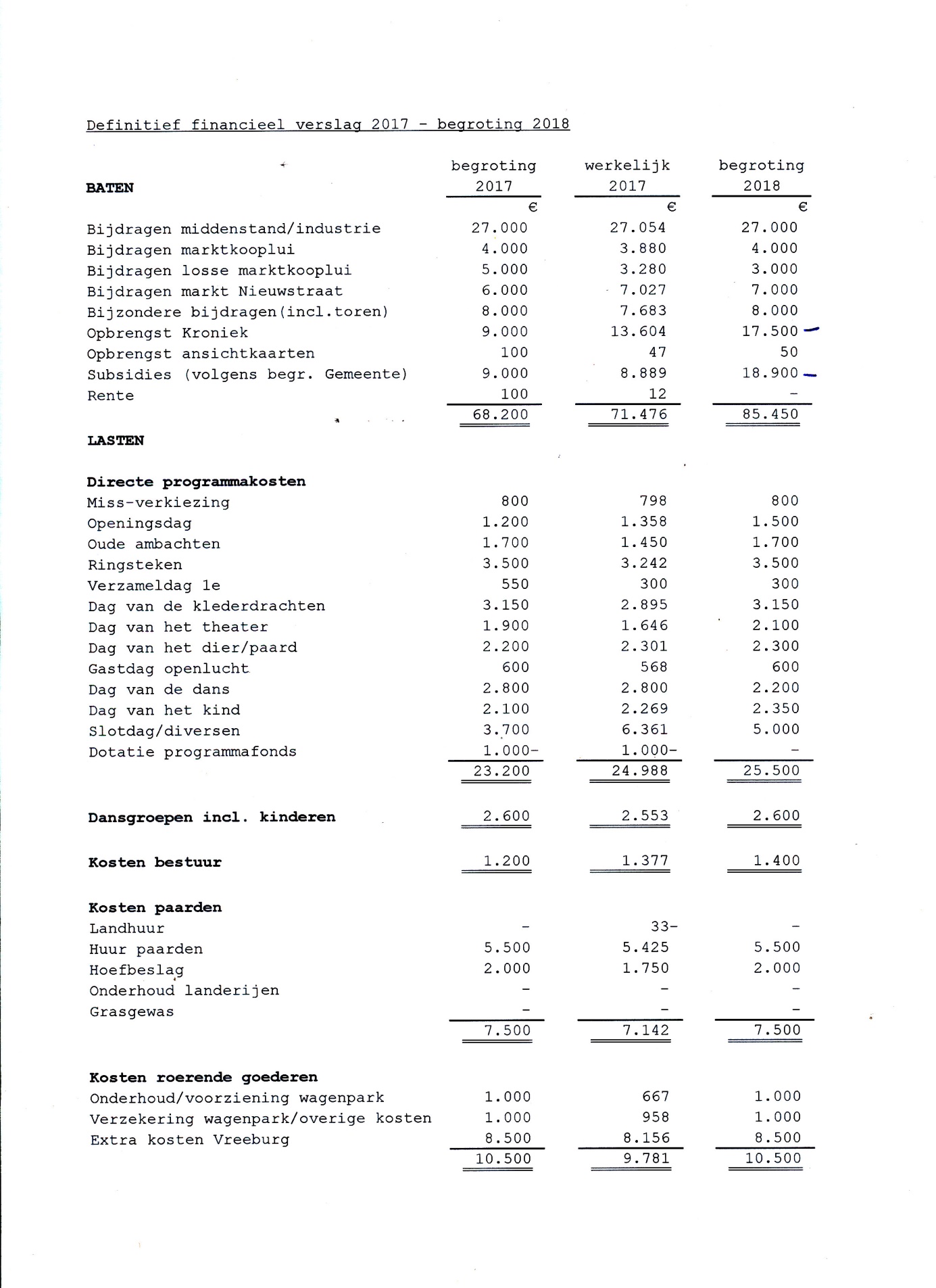 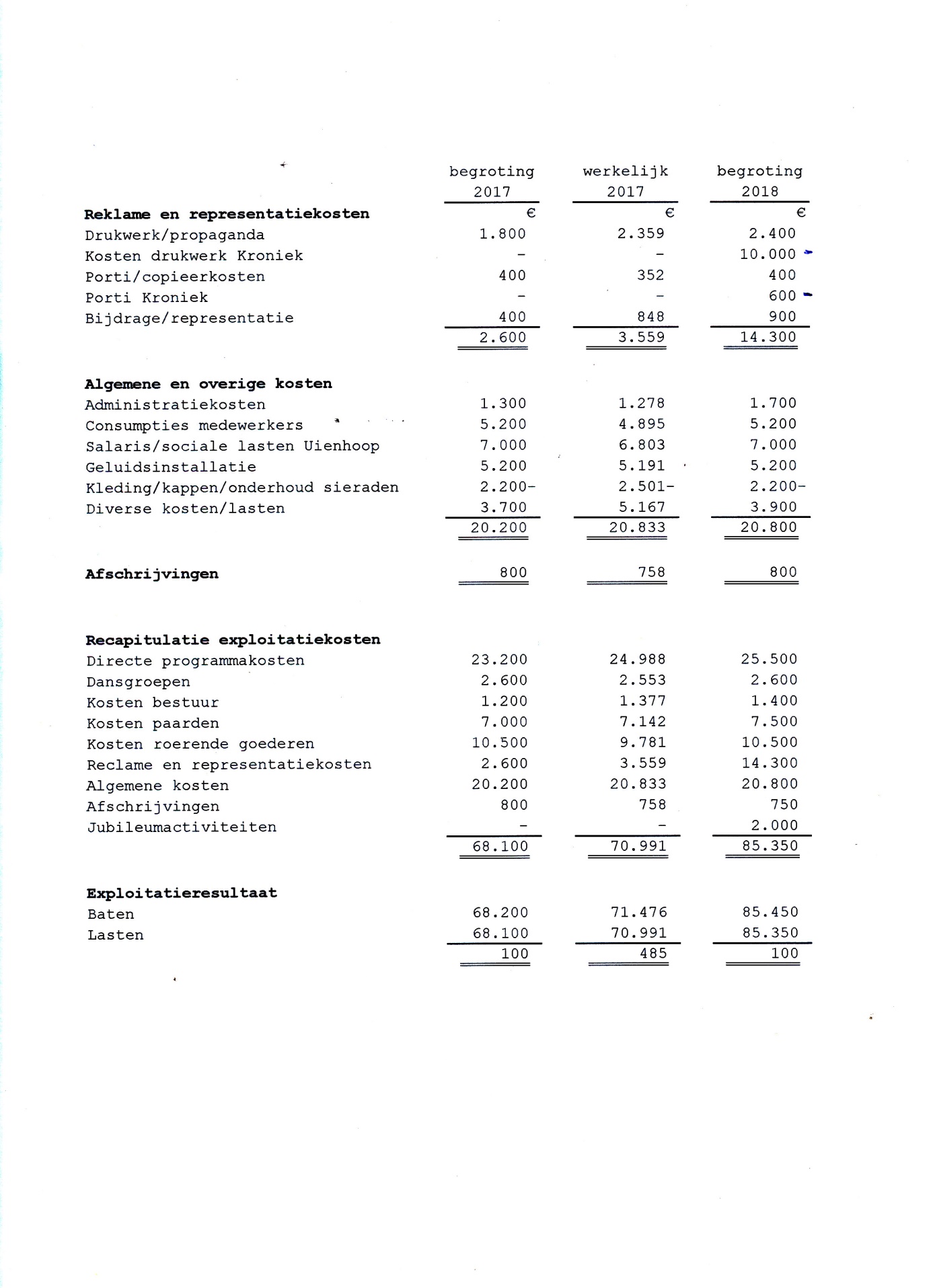 